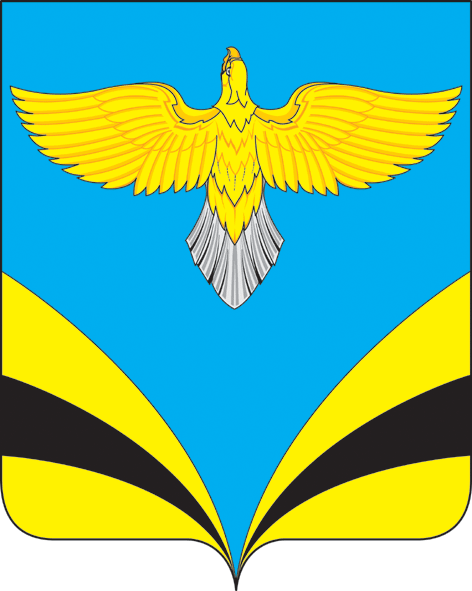 РОССИЙСКАЯ  ФЕДЕРАЦИЯСАМАРСКАЯ ОБЛАСТЬМУНИЦИПАЛЬНЫЙ РАЙОН БЕЗЕНЧУКСКИЙСОБРАНИЕ ПРЕДСТАВИТЕЛЕЙ  СЕЛЬСКОГО ПОСЕЛЕНИЯНАТАЛЬИНО ЧЕТВЕРТОГО СОЗЫВАРЕШЕНИЕ «21» мая 2021 года	№32/16  О внесении изменений в Правила землепользования и застройки сельского поселения Натальино муниципального района Безенчукский Самарской области, утвержденные решением Собрания представителей сельского поселения Натальино муниципального района Безенчукский Самарской области от 19.12.2013г. № 22/21В соответствии со статьей 33 Градостроительного кодекса Российской Федерации, пунктом 20 части 1 статьи 14 Федерального закона от 6 октября 2003 года № 131-ФЗ «Об общих принципах организации местного самоуправления в Российской Федерации», с учетом заключения о результатах публичных слушаний по проекту изменений в Правила землепользования и застройки сельского поселения Натальино муниципального района Безенчукский Самарской области от 19.12.2013г. №22/21, Собрание представителей сельского поселения Натальино муниципального района Безенчукский Самарской области Р Е Ш И Л О:1. Внести следующие изменения в Правила землепользования и застройки сельского поселения Натальино муниципального района Безенчукский Самарской области, утвержденные Собранием представителей сельского поселения Натальино муниципального района Безенчукский Самарской области от 19.12.2013 № 22/21 (далее по тексту – Правила):1.1. В статье 53 Правил в зоне застройки индивидуальными жилыми домами с индексом «Ж1» добавить условно разрешенный вид использования:2. Опубликовать настоящее Решение в газете «Вестник сельского поселения Натальино»,  разместить на официальном сайте администрации сельского поселения Натальино в сети Интернет (https://natalyino.ru/).        3. Настоящее Решение вступает в силу после их   официального опубликования.Председатель Собрания представителейсельского поселения Натальино                                                    А.Л . ДмитриевИ.О. Главы сельского поселенияНатальино                                                                                               О.Ю Зубко2.1.1. Малоэтажная многоквартирная жилая застройкаРазмещение малоэтажных многоквартирных домов (многоквартирные дома высотой до 4 этажей, включая мансардный); обустройство спортивных и детских площадок, площадок для отдыха; размещение объектов обслуживания жилой застройки во встроенных, пристроенных и встроено-пристроенных помещениях малоэтажного многоквартирного дома, если общая площадь таких помещений в малоэтажном многоквартирном доме не составляет более 15% общей площади